C2Y-W185-GPRS V1PCB SIZE :：125*113*1.5mmLAYER : 2 layerTHROUGH HOLE：metallizationTOP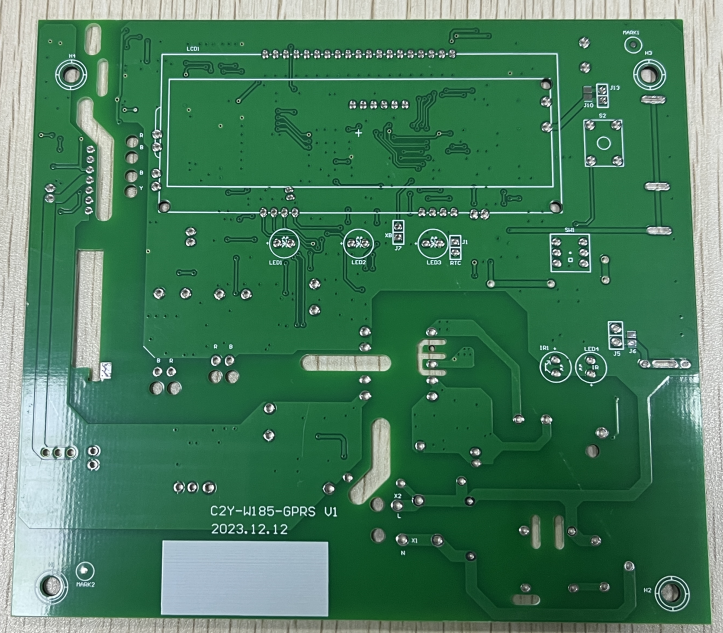 Bottom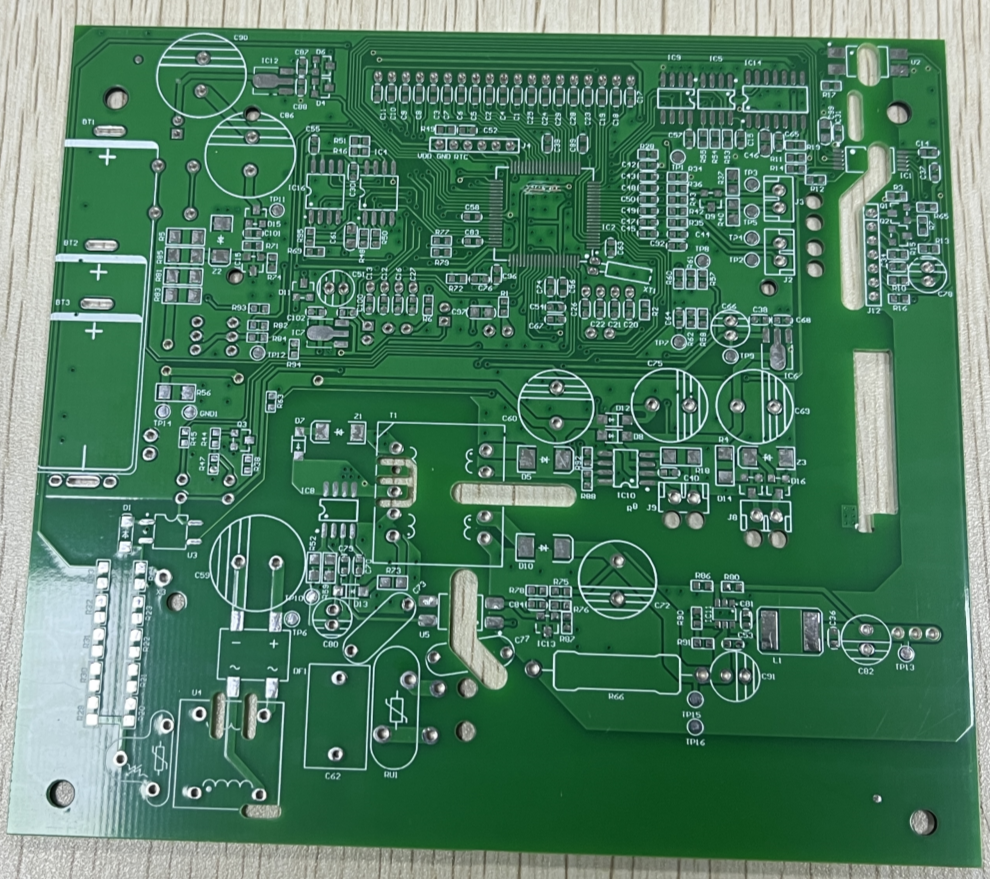 